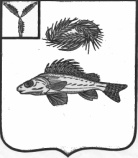 СОВЕТМАРЬЕВСКОГО МУНИЦИПАЛЬНОГО ОБРАЗОВАНИЯЕРШОВСКОГО РАЙОНАСАРАТОВСКОЙ ОБЛАСТИРЕШЕНИЕот  07.07. 2017 года 			№ 63-127О внесении дополнений в решениеСовета Марьевского муниципального образования от 28.11.2015 г. № 35-70«Об установлении земельного налогана территории Марьевского МО»           На основании Федерального закона от 6 октября 2003 года № 131-ФЗ «Об общих принципах организации местного самоуправления в Российской Федерации», Налогового кодекса Российской Федерации,  Устава Марьевского МО, Совет Марьевского муниципального образования Ершовского района РЕШИЛ:Внести в решение Совета Марьевского муниципального образования от 28.11.2015 г. № 35-70 «Об установлении земельного налога на территории Марьевского МО» следующие дополнения:            пункт 6 дополнить словами следующего содержания« организации- инвесторы, заключившие специальный инвестиционный контракт (далее-СПИК) в отношении земельных участков, представленных им для непосредственной реализации и являющихся стороной СПИК, на весь срок действия СПИК» Настоящее решение вступает в силу со дня официального опубликования (обнародования).Глава Марьевского МО                                                        С.И. Яковлев